KENYA METHODIST UNIVERSITYEND OF 2ND TRIMESTER 2014 (PT) EXAMINATIONSCHOOL		:	BUSINESS AND ECONOMICS DEPARTMENT	:	ECONOMICS AND STATISTICSUNIT CODE		: 	ECON 102UNIT	TITLE	:	PRINCIPLES OF MACROECONOMICSTIME			: 	2 HOURSINSTRUCTIONSAnswer question one and any other two questionsQuestion OneExplain the following conceptsGross national product						(2 Marks)Gross domestic product						(2 marks)Discuss five advantages of foreign trade					(10 marks)Explain five determinants of money supply in the economy	(10 Marks)Discuss two types of inflation						(6 Marks)Question Two Discuss five methods that can be applied by government to combat inflation in our countryExplain the measures that are being used to reduce the rate of unemployment in our countryQuestion ThreeDiscuss five canons or principles of taxation as developed by Adam Smith												(10 marks)Explain five obstacles to economic development in our country	(10 marks)Question FourExplain five problems faced by economic integration in developing countries												(10 marks)Discuss five disadvantages of a fixed exchange rate system	(10 marks)Question FiveDiscuss five functions of central bank of Kenya			(10 marks)Discuss five functions of money and the effect of inflation on function of money										(10 marks)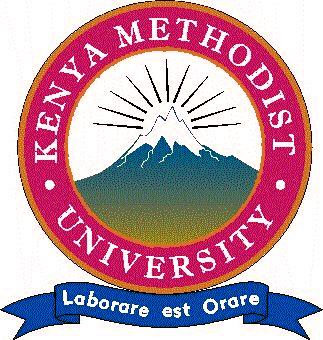 